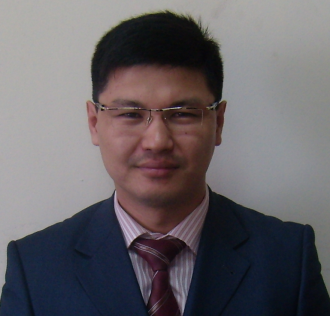 РЕЗЮМЕ СериктаевичСВЕДЕНИЯ О СЕБЕ:Год и место рождения: 25 февраля .р., г. Семипалатинск, Семипалатинской обл. Национальность: казахСемейное положение: женат.ОПЫТ РАБОТЫ:- июнь 2013 г. – по январь 2015 г. - управляющий Регионального Центра кредитного анализа филиала в АО «Банк ЦентрКредит» в г. Усть-каменогорск.Осуществление руководства, координации деятельности Центра принятие решений по кредитованию и анализа рисков по кредитованию, а также решение оперативных вопросов в курируемых отделах: отделов кредитования Крупного Бизнеса и МСБ, отдела по взысканию задолженности ЮР.Л. и ФИЗ. Л., Сектора по кредитному администрированию ЮР. ЛИЦ.Председатель кредитного комитета по кредитованию ЮР.лиц и ФИЗ. лиц.Проведение мероприятий по возврату проблемной задолженности по кредитам Юр.Л. и Физ. ЛИЦ.Выработка условий предоставления финансовых инструментов, и определение финансовых рисков по проектам.Анализ предложений по изменению условий кредитования, связанных с увеличением рисков заемщика.Участие в рассмотрении проектов на Кредитном Комитете в качестве члена кредитного комитета, утверждение их.- май 2010 г. – по апрель 2013 г. - заместитель директора по МСБ и операционному обслуживанию филиала АО «Альянс Банк» в г.Семей Руководство и решение оперативных вопросов блока МСБ: кредитование ЮР.Л. включая субъектов МСБ, операционная обслуживание ЮР.Л., работа с проблемными кредитами по возврату задолженности перед банком.Участие в рассмотрении проектов на Кредитном Комитете в качестве члена кредитного комитета, утверждение их.Привлечение компания и ИП на кредитование и обслуживание по РКО.Составление планов и задач по реализации стратегии Банка.- ноябрь 2009 г. – май 2010 г. - заместитель директора по МСБ и операционному обслуживанию филиала АО «Альянс Банк» в г. Усть-каменогорск Руководство и решение оперативных вопросов блока МСБ: кредитование ЮР.Л. включая субъектов МСБ, операционная обслуживание ЮР.Л., работа с проблемными кредитами по возврату задолженности перед банком.Участие в рассмотрении проектов на Кредитном Комитете в качестве члена кредитного комитета, утверждение их.Привлечение компания и ИП на кредитование и обслуживание по РКО.Составление планов и задач по реализации стратегии Банка.-  июнь . – октябрь 2009 г. – начальник отдела кредитного анализа Регионального филиала «Семей» АО «Народный Банк Казахстана» г. Семей. Осуществление руководства и решение оперативных вопросов отдела,Участие в рассмотрении проектов на Кредитном Комитете в качестве члена кредитного комитета, утверждение их.Ведение текущих кредитов по сверхлимитным проектам по программе «Бизнес Medium» по проектам корпоративных  клиентов Банка,Составление финансовых обзоров по видам отраслей в городе Семей и ВКО.Проведение финансового анализа сверхнормативных проектов для рассмотрения в ГБ и подготовка  по нему экспертного заключения,Выработка условий предоставления финансовых инструментов, и определение финансовых рисков по проектам.Осуществление финансового мониторинга проектов и подготовка по ним мониторинговых отчетов,Анализ предложений по изменению условий кредитования, связанных с увеличением рисков заемщика,Представление и защита проектов на Кредитном комитете Головного Банка свыше 300 000 долларов США до 7 000 000 долларов США. Рассмотрение проектов корпоративных клиентов Головного Банка свыше 7 000 000 долларов США- март . – июнь . – главный менеджер (начальник отдела) сектора продаж малому бизнесу Семипалатинского Регионального филиала АО «Народный Банк Казахстана» г. Семипалатинск.Осуществление руководства и решение оперативных вопросов сектора,Внедрение и рассмотрение проектов по новой программе «Бизнес-Ligths»Ведение текущих кредитов по проектам клиентов Банка,Рассмотрение и анализ финансовых рисков компании по проектам на Кредитном Комитете филиала и Кредитном Комитете Головного Банка,- сентябрь . – февраль . – заведующий Сектором кредитования малого и среднего бизнеса по линии ЕБРР филиала АО «Темiрбанк» в г. АстанаОсуществление руководства и решение оперативных вопросов деятельности Сектора,Анализ финансовых результатов работы сектора,Организация работы направленной на повышение квалификации работников Сектора,Распределение обязанностей между работниками сектора,Ведение текущих кредитов (выполнение обязанностей Кредитного эксперта),Контроль и соблюдение процедур кредитования по программе малого бизнеса Казахстана,- декабрь . – сентябрь . – специалист сектора кредитования малого и среднего бизнеса по линии ЕБРР филиала АО «Темiрбанк» в г. СемипалатинскПривлечение клиентов,Проведение финансового анализаСбор документов и формирование кредитного досье,- ноябрь . по ноябрь .- призван Семипалатинским ГВК на срочную военную службу, сержант-командир отделения.ОБРАЗОВАНИЕ:- . – . Семипалатинский Государственный финансовый институт, Семипалатинский Государственный университет им. Шакарима, факультет «финансы и кредит».ЗНАНИЕ ЯЗЫКОВ:Казахский и русский в совершенстве;НАВЫКИ ВЛАДЕНИЯ ЭВМ:Знание компьютера и оргтехники.Навыки и умение «Windows 98, 2000».Текстовый редактор «Word».Электронные таблицы «Excel».Электронная почта Microsoft Exchang, LOTUS NOTES.ДОПОЛНИТЕЛЬНЫЕ ДАННЫЕ:Октябрь 2012 года – обучение у бизнес-тренера на тему «Успешные продажи» и «Эффективная команда»Август 2011 года свидетельство №1220100006394 о прохождении обучения на семинар – тренинге у бизнес-тренера в АльянсАкадемии на тему «Управленческие навыки».Февраль – март 2007 года сертификат центра профессионального обучения «Ernst & Young» на тему «Оценка инвестиционных проектов» в г. Алматы.Декабрь 2006 года – почетная грамота «Лучшей работник филиала 2006 года» утвержденная и врученная Председателем Правления АО «Народный Банк Казахстана» г-ном Марченко Г.А.Май 2006 года сертификат центра профессионального обучения «Ernst & Young» на тему «Финансовый анализ для кредитных аналитиков» в г. Алматы. Март . прошел обучение на семинаре ЕБРР в г. Астана, проведенная заместителем координатора программы ЕБРР в Казахстане г-ном Вегнером.ЛИЧНЫЕ КАЧЕСТВА:Ответственность, коммуникабельность, решительность, аналитический склад ума, требовательность к себе и к окружающим.УВЛЕЧЕНИЕ:Бильярд, плавание.КОНТАКТНЫЙ ТЕЛЕФОН:д.т.8 (7222) 32-08-52, 35-80-11 сот. 8 (777) 248-5-842, 8 (775) 969-3-999, 8(707)948-5-842.